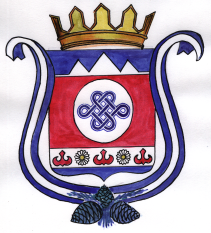         РЕШЕНИЕ                                                                       ЧЕЧИМ     «25»  сентября  2023 г.                         с.Каспа                        № 1/4Об образовании постоянныхкомиссий сельского Совета депутатов муниципального образования Каспинское сельское поселениеВ соответствии со ст. 70 Регламента, решения № 1/5 от 22.09.2013 г. сельского Совета депутатов муниципального образования Каспинское сельское поселение, Совет депутатов РЕШИЛ:     1.  Избрать постоянную комиссию по местному самоуправлению,  аграрной политике, природопользованию, экономике, бюджету и предпринимательству в составе 7-ми депутатов:Акулова Луиза Павловна;Болтушев Айастан Игоревич;Телесов Кажык Сергеевич;Мамакова Светлана Антоновна;Самыков Эркин ВалерьевичПредседателем комиссии избрать – Ваулина Валерия Алексеевича, секретарь  комиссии- Попова Вероника Викторовна.    2.   Избрать постоянную комиссию по образованию, культуре, медицине, общественным объединениям,  по социальной защите и охране здоровья населения в составе 7-ми   депутатов: Акулова Луиза Павловна;Болтушев Айастан Игоревич;Ваулин Валерий Алексеевич;Мамакова Светлана Антоновна;Самыков Эркин ВалерьевичПредседателем комиссии избрать – Телесова Кажыка Сергеевича, секретарь  комиссии- Попова Вероника Викторовна.Глава муниципального образования Каспинское сельское поселение                                Л.М.Бытысова